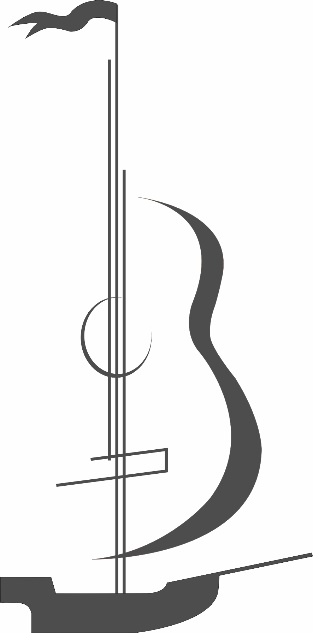 X Международный конкурс и фестиваль
«Гитара в России»УчредителиВоронежский государственный институт искусствУправление культуры городского округа города ВоронежВоронежский союз гитаристовМесто и время проведения1-5 февраля 2023 годаВоронеж
Воронежский государственный институт искусств
ул. Лизюкова, 42ВОЗРАСТНЫЕ ГРУППЫВозраст определяется на 1 февраля 2023 годаПобедители Гран-при и 1 места прошлых конкурсов не могут участвовать в тех же группахНОМИНАЦИЯ: СОЛИСТЫПрограмма исполняется наизусть без аккомпанементаНОМИНАЦИЯ: ДУЭТЫ, ТРИО, КВАРТЕТЫКЛАССИЧЕСКИЕ ГИТАРЫПрограмма исполняется наизустьВозрастная группа определяется по возрасту старшего участникаНОМИНАЦИЯ: АНСАМБЛИ от 5 до 10 человекклассические гитары, другие инструменты – не более 30%Возможно исполнение по нотамВозрастная группа определяется по возрасту старшего участникадопускается участие не более одного преподавателяНОМИНАЦИЯ: СМЕШАННЫЕ АНСАМБЛИ не более 10 человекансамбли любого состава с участием классических гитарВозможно исполнение по нотамНОМИНАЦИЯ: ГИТАРНЫЕ ОРКЕСТРЫ(более 10 человек)Возможно исполнение по нотамВ течение конкурса будут проходить репетиции сводного оркестра всех участников. 5 февраля состоится концерт сводного оркестра. Партии будут высланы после получения заявок на участие в конкурсе.ЖЮРИМамедкулиев Ровшан Шахбаз оглы (Москва)- лауреат международных конкурсов во Франции, Испании, Италии, России, США, доцент кафедры струнных народных инструментов Российской Академии Музыки им. Гнесиных, доцент «Академии имени Маймонида» РГУ имени А.Н. КосыгинаАлександр Виницкий – композитор, аранжировщик, известный российский концертный исполнитель на классической гитаре, виртуозно владеющий разными джазовыми стилями и искусством аранжировки.Корденко Сергей Николаевич (Воронеж) - дипломант Международных конкурсов, преподаватель музыкального колледжа им. Ростроповичей, профессор Воронежского государственного института искусств. Артистический директор Международного фестиваля и конкурса «Гитара в России».Руднев Сергей Иванович (Тула) – лауреат международного конкурса и джазовых фестивалей, композиторисполнитель, обладатель звания «Национальное достояние России», уникальный гитарист-композитор, человек-легенда.Финкельштейн Евгений Юльевич (Москва) - выдающийся Российский гитарист, профессор Академии имени Маймонида, лауреат международных конкурсов, концертирующий исполнитель. Активно выступает с концертами в залах Московской консерватории, филармонии СанктПетербурга, консерватории Мадрида и других.ПРИЗЫ• Гитара мастера Дмитрия Павловича (г. Санкт-Петербург)• Предусмотрены денежные призы и подарки спонсоров.• Весь призовой фонд будет анонсирован позже.Для участия в конкурсе необходимо прислать до 21 января 2023 года следующие документы по адресу sergey.kordenko@mail.ruЗаявку по прилагаемому образцуСогласие на обработку персональных данных по прилагаемому образцуФотографию в высоком разрешенииКраткую творческую биографиюКопию квитанции о переводе вступительного взносаОрганизаторы конкурса имеют право осуществлять видеозапись конкурсных выступлений и публиковать их в сети Интернет, в т.ч. на сайте конкурса и фестиваля, сайте Воронежского государственного института искусств, на портале YouTube.Все расходы по транспорту и проживанию несет направляющая сторона.ВСТУПИТЕЛЬНЫЙ ВЗНОССолисты – 2800 рублейДуэты, трио, квартеты – 1400 рублей за каждого участникаАнсамбли (от 5 до 10 человек) – 6000 рублей Смешанные ансамбли – 1400 рублей за каждого участникаГитарный оркестр – 7000 рублей         Для физических лиц (если платите за себя сами) оплата по квитанции через оператора банка.         Возможна оплата наличными при регистрации в день прибытияДля юридических лиц (если оплачивает организация) оплата осуществляется перечислением на расчётный счет по договору.Вступительный взнос не возвращается.КОНТАКТЫ:Артистический директор – Корденко Сергей Николаевич+7 (980) 558 38 21sergey.kordenko@mail.ruwww.voronezhguitarfestival.ruГруппа 1До 9 лет1) произведение русского композитора или композитора страны участника2) свободная программаобщее время – не более 8 минутГруппа 210–12 лет1) произведение русского композитора или композитора страны участника2) свободная программаобщее время – не более 10 минутГруппа 313–14	лет1) произведение русского композитора или композитора страны участника2) свободная программаобщее время – не более 14 минутГруппа 415–17 лет1) произведение русского композитора или композитора страны участника2) Свободная программаобщее время – не более 18 минутГруппа 518–20 летпроизведение русского композитора или композитора страны участникапроизведение циклической формы (соната 1 или 2 и 3 части, классические вариации, фантазия, сюита) гитарного классика первой половины 19 века (Ф. Сор, М. Джулиани, Ф. Карулли, Н Кост, Л. Леньяни и т.п.)свободная программаобщее время – не более 20 минутГруппа 621–24	годапроизведение русского композитора или композитора страны участникапроизведение циклической формы (соната 1 или 2 и 3 части, классические вариации, сюита) гитарного классика первой половины 19 века (Ф. Сор, М. Джулиани, Ф. Карулли, Н Кост, Л. Леньяни и т.п.)свободная программаобщее время – не более 20 минутГруппа 725 лет и старшеПроизведение русского композитора или композитора страны участникаСвободная программаобщее время – не более 18 минутГруппа 1До 10 летСвободная программаобщее время – не более 6 минутГруппа 2До 12 летСвободная программаобщее время – не более 8 минутГруппа 3До 15 летСвободная программаобщее время – не более 12 минутГруппа 4До 19 летСвободная программаобщее время – не более 14 минутГруппа 5До 24 летГруппа 625 лет и без ограничения возрастаСвободная программаобщее время – не более 15 минутСвободная программаобщее время – не более 15 минутГруппа 1До 10 летСвободная программа – не более 10 минутГруппа 2До 15 летСвободная программа – не более 12 минутГруппа 3До 24	летГруппа 425 лет и без ограничения возрастаСвободная программа – не более 15 минутСвободная программа – не более 15 минутБез возрастных ограниченийСвободная программа – не более 15 минутБез возрастных ограниченийСвободная программа – не более 15 минут